SKODASUPERBГод выпуска 2012 / пробег 166 000 кмДвигатель 3,6 л (Бензин)Мощность: 260 л.с., средний расход: 9.6л/100 км6 СТУПЕНЧ.АКПП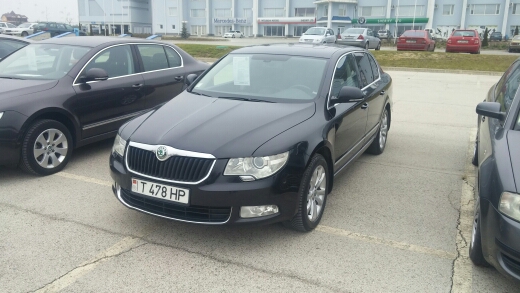 ЦЕНА: 14 500 Долларов СШАТел.: 533 63686, 0 777 85560Комплектация:Дополнительная комплектация:Подогрев передних  и задних сидений с вентиляцией передних сиденийРадио BOLERO 2-DIN со встроенным CD changer (6CD), MP3, SD readerАудиосистема Sound SystemТрехспицевый многофункциональный кожанный руль с управлением радио, телефоном и DSGЭлектроскладываемые зеркала с подогревом, памятью и автоматическое затемнение зеркалаПередние и задние датчики парковкиПодготовка для телефона с BluetoothESP(ABS+MSR+ASR+EDS+HBA) Hill Hold Control поддержка на склоне и TPM контроль давления в шинахБоковые подушки безопасности для задних пассажиров с блокировкой задних ремней безопасности, занавескиСигнализация с датчиком объёма, дат. наклона и автономной сиренойОтделка салона EMORY (кожа/искусственная кожа)Подогрев сопел омывателя лобового стеклаНабор сеток в багажникДвойной пол-органайзер в багажном отделенииЦвет металлик ЛюкПротивосолнечные задние и боковые шторкиБесключевой доступ и запуск двигателяVAZ 21101-142-51MГод выпуска 2006 / пробег 258 500 кмДвигатель 1,6 л (Бензин), 8 клапанный OHCМощность: 81 л.с., средний расход: 7.5л/100 км5 СТУПЕНЧ.МКПП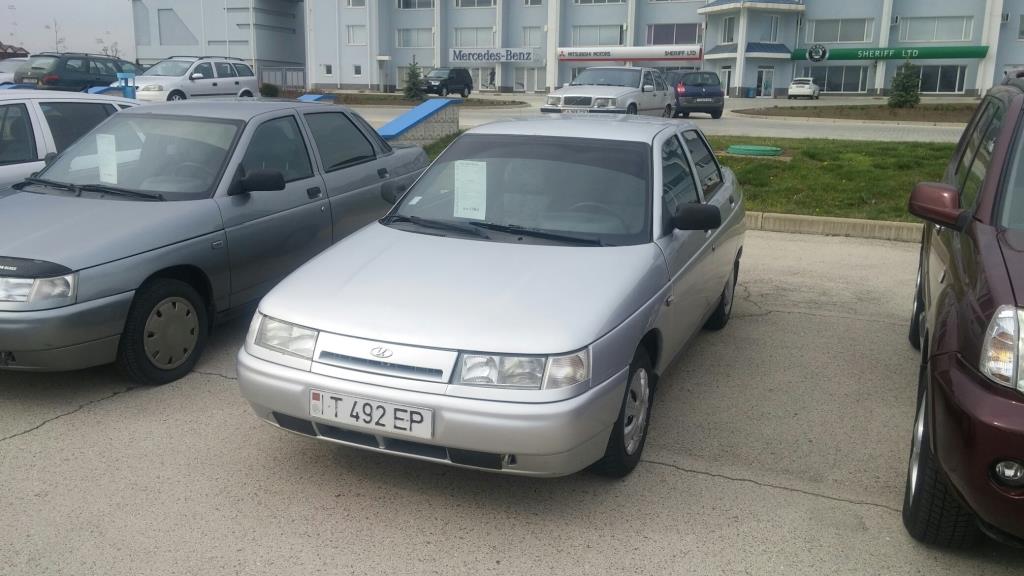 Комплектация: Механическая 5-ступенчатая коробка передачОтделка салона тканью серого цветаГидроусилитель руляРегулировка руля по высоте Центральный замок Передние электростеклоподъемникиШины 175/65 R 14 на стальных дисках с колпакамиСкладывающаяся 1/3-2/3 спинка заднего сиденья4 подголовникаОткрывание крышки багажника из салонаСветодиодный дополнительный стоп-сигналБрызговики передние и задниеПодогрев заднего стеклаЦЕНА: 1700 Долларов СШАТел.: 533 63686, 0 777 85560SKODAFABIAГод выпуска 2002 / пробег 312 300 кмДвигатель 1,4 л (Бензин)Мощность: 68 л.с., средний расход: 6.6л/100 км5 СТУПЕНЧ.МКПП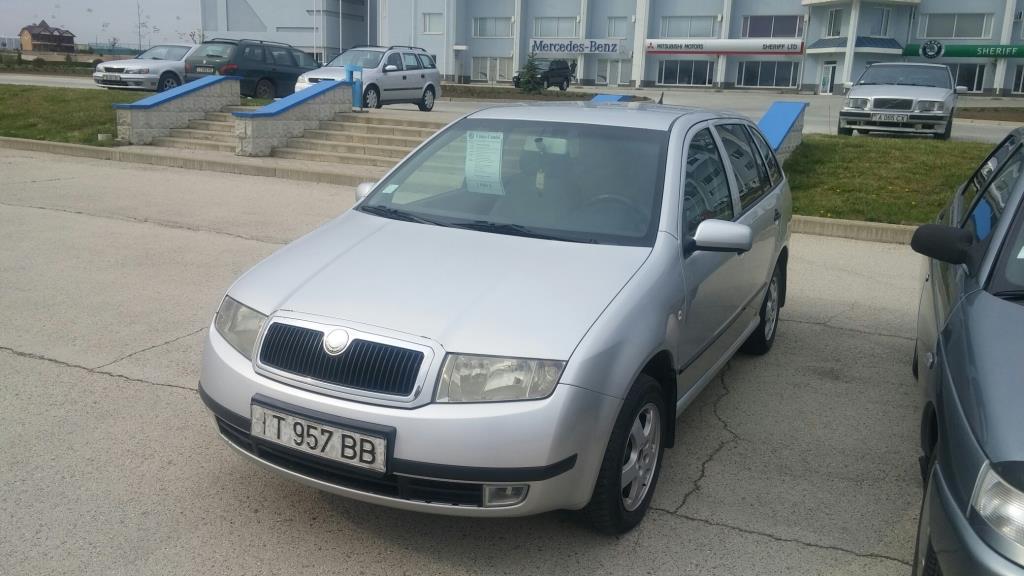 Стандартная комплектация:Подушка безопасности водителя и пассажираТрехточечные ремни безопасности для пассажировЛитые диски 5.0 J X 14" Электронный иммобилайзер с VIN стикеромЭлектрокорректор фарПолноразмерное запасное колесоПодсветка багажного отделенияЗадний противотуманный фонарьКрепления для детских кресел "Isofix" сзадиЗадний стеклоочиститель с омывателем ABS c MSR    Передние электр.стеклоподъемники Центральный замок SAVE SYSTEMClimatic кондиционер Радио CD - 2DIN Противотуманные фарыЗеркала с электрорегулировкой и подогревомДополнительная комплектация:Цвет металлик
ЦЕНА: 3000 Долларов СШАТел.: 533 63686, 0 777 85560SKODASUPERBГод выпуска 2011 / пробег 181 000 кмДвигатель 3,6 л (Бензин)Мощность: 260 л.с., средний расход: 9.6л/100 км6 СТУПЕНЧ.АКПП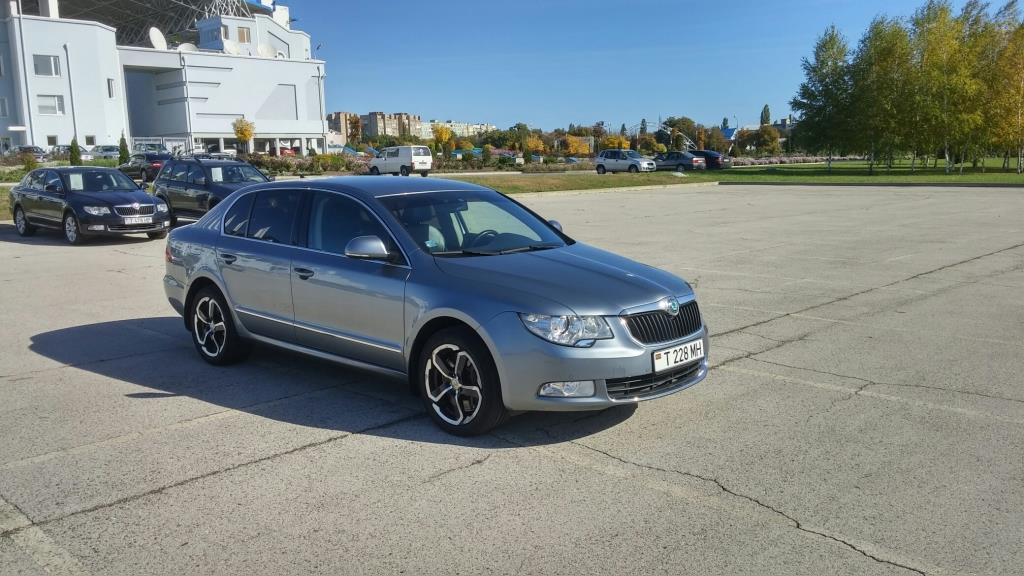 ЦЕНА: 11 500 евроТел.: 533 63686, 0 777 85560Комплектация:Дополнительная комплектация:Подогрев передних  и задних сидений с вентиляцией передних сиденийРадио COLUMBUS 2-DIN со встроенным CD changer (6CD), MP3, SD readerАудиосистема Sound SystemТрехспицевый многофункциональный кожанный руль с управлением радио, телефоном и DSGЭлектроскладываемые зеркала с подогревом, памятью и автоматическое затемнение зеркалаПередние и задние датчики парковкиПодготовка для телефона с BluetoothESP(ABS+MSR+ASR+EDS+HBA) Hill Hold Control поддержка на склоне и TPM контроль давления в шинахБоковые подушки безопасности для задних пассажиров с блокировкой задних ремней безопасности, занавескиСигнализация с датчиком объёма, дат. наклона и автономной сиренойОтделка салона (кожа/алькантара)Подогрев сопел омывателя лобового стеклаНабор сеток в багажникДвойной пол-органайзер в багажном отделенииЦвет металлик ЛюкПротивосолнечные задние и боковые шторкиБесключевой доступ и запуск двигателяПервоначальный взносПроцентная ставкаЕжемесячныйплатежПериодрассрочки7250 $0 %302 $24 мес.Четырёхспицевый кожаный рульПередние кресла повышенной комфортности с функцией WoksДекор NOBLESSEВнутренняя отделка FELICITYХромированные боковые молдингиTPM - контроль давления в шинахКруиз-контрольПарктроник - система контроля дистанции для движения назадПодстаканники в центральном тоннеле с lamella-coverВыдвижные подстаканники в заднем подлокотникеBI - Xenon фары с динамической функцией AFS  вкл. встроенные омыватели фар и сенсор дождяЭлектрорегулировка сидений водителя и пассажира с памятью и  зеркала с памятьюТрехспицевый кожаный рульПередние кресла повышенной комфортности с функцией WoksДекор NOBLESSEВнутренняя отделка FELICITYХромированные боковые молдингиTPM - контроль давления в шинахКруиз-контрольПарктроник - система контроля дистанции для движения назадПодстаканники в центральном тоннеле с lamella-coverВыдвижные подстаканники в заднем подлокотникеBI - Xenon фары с динамической функцией AFS  вкл. встроенные омыватели фар и сенсор дождяЭлектрорегулировка сидений водителя и пассажира с памятью и  зеркала с памятью